ПРОЕКТ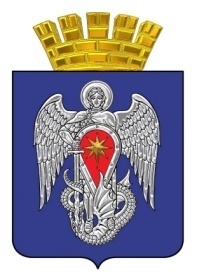 МИХАЙЛОВСКАЯ ГОРОДСКАЯ ДУМАВОЛГОГРАДСКОЙ ОБЛАСТИРЕШЕНИЕПринято Михайловской городской Думой               2022 г.			                                    № Отчет о работе автономного учреждения городского округа город Михайловка Волгоградской области «Центр градостроительства и землеустройства» за 2022 год          Рассмотрев информацию директора автономного учреждения городского округа город Михайловка Волгоградской области «Центр градостроительства и землеустройства» за 2022 год, Михайловская городская Дума  РЕШИЛА:1. Отчет о работе автономного учреждения городского округа город Михайловка Волгоградской области «Центр градостроительства и землеустройства» за 2021 год принять к сведению (прилагается).2. Настоящее решение вступает в силу с даты подписания.Председатель Михайловской городской ДумыВолгоградской области                                                                                В.А. Круглов                                     2022 г.Отчет«Оработе автономного учреждения городского округа город Михайловка Волгоградской области «Центр градостроительства и землеустройства»»(за 2022 год)г.Михайловка  2023г.Автономное учреждение городского округа город Михайловка Волгоградской области «Центр градостроительства и землеустройства»,  создано в соответствии с Гражданским  кодексом  Российской  Федерации, Федеральным законом № 174-ФЗ от 03.11.2006 г. «Об автономных учреждениях».   Учреждение  является  некоммерческой  организацией, созданной в целях совершенствования и упорядочения работ по подготовке документов для обеспечения предоставления  муниципальных услуг.          Учредителем Учреждения является городской округ город Михайловка Волгоградской области. Функции и полномочия учредителя Учреждения от имени городского округа город Михайловка Волгоградской области осуществляет администрация городского округа город Михайловка Волгоградской области. Полномочия собственника имущества Учреждения от имени городского округа город Михайловка Волгоградской области осуществляет администрация городского округа город Михайловка Волгоградской области в лице отдела по имуществу и землепользованию городского округа город Михайловка Волгоградской области.       В соответствии с внесением изменений в постановление Главы городского округа город Михайловка Волгоградской области от 04 июня 2010г. №910 « О назначении членов наблюдательного совета автономного учреждения городского округа город Михайловка Волгоградской области «Центр градостроительства и землеустройства» № 496 от 01.03.2022г. был назначен наблюдательный совет автономного учреждения в составе:        - Пестряков Александр Владимирович - заместитель главы городского округа по жилищно-коммунальному хозяйству;        - Колесникова Анна Николаевна – начальник отдела по имуществу и землепользованию городского округа город Михайловка Волгоградской области;        - Онуфриенко Нина Сергеевна – юрисконсульт автономного учреждения «Центр градостроительства и землеустройства»;        - Шаповалов Алексей Владимирович – начальник отдела геодезических, картографических работ и оценки автономного учреждения «Центр градостроительства и землеустройства»;        - Быкадорова Ирина Алексеевна – руководитель обособленного подразделения ООО «Агротрейд» представитель от общественности;        - Аханова Тамара Владимировна – председатель Михайловской городской организации Волгоградского регионального отделения Всероссийской общественной организации ветеранов (пенсионеров) войны, труда, вооруженных сил и правоохранительных органов, представитель от общественности;      Учреждение самостоятельно ведет финансово-хозяйственную деятельность. Имеет лицевые счета,  открытые в казначействе.        Финансовое обеспечение деятельности осуществляется за счет средств городского округа город Михайловка Волгоградской областии средств от приносящей доход деятельности.       АУ «ЦГиЗ» оказывает платные услуги в сфере:                - геодезических и картографических работ;                - земельно-имущественных отношений;                - оказания бухгалтерских услуг населению;                - в сфере архитектурно-градостроительной деятельности;      Средняя численность работников за 2022 год – 26 человека (16 – женщин, 10 - мужчин) с фондом оплаты труда 7 503 тыс.руб.  Стоимость имущества учреждения составила 19 530 тыс. руб. , из них:  10 750 тыс.руб. недвижимое имущество, 4 328 тыс.руб. особо ценное движимое, 4 817  тыс.руб. движимое имущество. В течение года  были произведены расходы  на сумму 12 521 тыс.руб.За 2022 год сотрудники АУ «ЦГиЗ» прошли обучение по программе Предэкзаменационная подготовка лица ответственного  за тепловое хозяйство организации - 1 человек;   Программа повышения квалификации "Актуальные вопросы законодательства в области кадастровой деятельности"- 3 человека; Подготовка руководителей и специалистов по охране труда – 1 человек; Повышение квалификации "Бухгалтерский учет бюджетного сектора экономики" (Заочная с применением дистанционных образовательных технологий) продолжительностью 72 часа – 1 человек;Программа профессиональной переподготовки " Бухгалтерский учет бюджетного сектора экономики " (Заочная с применением дистанционных образовательных технологий) продолжительностью 260 часов – 1 человек;  Программа профессиональной переподготовки "Государственные, муниципальные и корпоративные закупки" (Заочная с применением дистанционных образовательных технологий) продолжительностью 260 часов – 1 человек; В текущем году была проведена оценка профессиональных рисков в  учреждении. Приобретена  программа ЭВМ «Платформа nanoCAD» 22 модуль Топоплан для выполнения топографических съемок земельных участков. Произведен разбор аварийного здания на территории учреждения.Поступления денежных средств из городского бюджета за 2022г. составили 11 367 020,85 руб.из них: -Целевое финансирование на выполнение государственного муниципального задания 10 879 042,99 руб.Расходы субсидии всего – 10 879 042,99 руб.в том числе:заработная плата – 6 810 390,35 руб.начисления на выплаты по оплате труда – 2 025 806,40 руб.услуги связи – 110 735,85 руб.коммунальные услуги – 366 746,01 руб.работы, услуги по содержанию имущества – 334 853,07 руб.прочие работы, услуги  - 511 602,00 руб.страхование – 25 595,75 руб.социальные пособия и компенсации персоналу в денежной форме – 47 064,86 руб.иные выплаты текущего характера организациям – 35 150,00 руб.увеличение стоимости прочих оборотных  запасов (материалов)– 281 808,70 руб.увеличение стоимости горюче-смазочных материалов -329 290,00 руб.- Целевое финансирование на оплату кредиторской задолженности за 2022г.Расходы субсидии всего –7 977,86 руб.в том числе:начисления на выплаты по оплате труда – 20,00 руб.услуги связи – 7 957,86 руб.- Целевое финансирование на покупку геодезического оборудования  2022г.Расходы субсидии всего – 480 000,00увеличение стоимости основных средств – 480 000,00 руб.2. Поступления от приносящей доход деятельности за 2022г. составили 1 462 975,21 руб.из них:- Остаток денежных средств на расчетном счете на 01.01.2022г. составил 69 454,65 руб.- Доходы от оказания платных услуг (работ) 1 393 520,56 руб.Расходы по приносящей доход деятельности всего – 1 154 393,56 руб.в том числе:заработная плата – 645 355,70 руб.начисления на выплаты по оплате труда – 199 514,92 руб.услуги связи – 13 030,32 руб.работы по содержанию имущества – 53 485,00 руб.прочие работы, услуги – 79 288,94 руб.налоги , пошлины и сборы  – 6 999,00 руб.штрафы за нарушение законодательства о налогах и сборах, законодательства о страховых взносах – 647,31 руб.штрафы за нарушение законодательства о закупках и нарушение условий контрактов – 302,91 руб.увеличение стоимости основных средств – 41 640,00 руб.увеличение стоимости прочих оборотных запасов (материалов) – 24 549,45 руб.увеличение стоимости горюче-смазочных материалов -75 580,00 руб.увеличение стоимости прочих материальных запасов однократного применения – 14 000,01 руб. В течение года были произведены расходы на общую сумму 12 521 414,41 руб.       Муниципальное задание  автономного учреждения городского округа город Михайловка Волгоградской области «Центр градостроительства и землеустройства» на 2022 год и плановый период 2022-2023 годы, утверждено главой городского округа город Михайловка Волгоградской области.  Плановый объем работ на 2022 год составил 100 услуг,  фактический объем выполненных работ за 2022г. составил 100 услуги. Размер субсидии из бюджета городского округа город Михайловка на 2022 год (согласно соглашения о порядке и условиях предоставления субсидии на финансовое обеспечение выполнения муниципального задания на оказание муниципальных услуг (выполнение работ)) определен в сумме  10 942 022,14 руб.  Фактическое поступление  субсидии из бюджета городского округа город  Михайловка на выполнение муниципального задания  составило 10 878 495,47 В целях совершенствования и упорядочения работы по подготовке документов для обеспечения предоставления муниципальных услуг между автономным учреждением городского округа город Михайловка Волгоградской области и администрацией городского округа город  Михайловка Волгоградской области заключено соглашение, предметом которого, является взаимодействие сторон при подготовке документов, издаваемых в рамках исполнения полномочий органа местного самоуправления. Взаимодействие осуществляется в сферах:       - архитектурно-градостроительной деятельности;       - жилищных правоотношений;       - земельных правоотношений;За 2022 год, согласно, заключенного соглашения, оказано 882  услуги, а именно:-присвоение, изменение и аннулирование адресов – 96усл.;- ведение адресного реестра, внесение сведений об адресах в федеральную информационную адресную систему – 96усл.;- подготовка топографо-геодезических съемок –111усл.;- межевание земельных участков (образование,объединение, разделение земельных участков – 278усл.;- выезд кадастрового инженера для муниципального контроля – 61усл.;- выполнение схем благоустройства территории – 45усл.;- выполнение технических планов на объекты недвижимого имущества (здания, сооружения различных категорий пользования) – 37усл.;- признание граждан малоимущими в целях постановки их на учет в качестве нуждающихся в жилых помещениях, предоставляемых по договорам социального найма – 16усл.;- признание молодых семей в качестве нуждающихся в улучшении жилищных условий – 47усл.;- предоставление информации об очередности предоставления жилых помещений на условиях социального найма – 10усл.;- перерегистрация граждан, состоящих на учете в качестве нуждающихся в жилых помещениях, предоставляемых по договорам социального найма – 23усл.;- заключение договоров найма жилых помещений специализированного жилищного фонда – 2усл.;- прием заявлений документов, а так же постановка граждан на учет в качестве нуждающихся в жилых помещениях – 6усл.;- заключение договоров социального найма жилого помещения – 7усл.;- составление отчетов о рыночной стоимости аренды муниципальных помещений (встроенных помещений) и муниципальных объектов недвижимости – 18усл.;- составление отчетов о рыночной стоимости аренды земельных участков, различных категорий использования (земли населенных пунктов, земли сельскохозяйственного назначения) – 29усл.За 2022 год оказано 443,00 платных услуг, а именно:- выполнение кадастровых работ в связи с уточнением местоположения границ и (или) площади земельного участка на территории городского округа город Михайловка – 33усл.;- подготовка проекта договора (купли-продажи, дарения и т.д.) – 14усл.;- подготовка проекта соглашения (о переуступке прав и обязанностей по договору о порядке землепользования и др -15усл.;- заполнение декларации об объекте недвижимого имущества – 60усл.;- изготовление поэтажного плана здания, строения, сооружения – 31усл.;- заполнение уведомления о планируемом строительстве – 18усл.;- заполнение уведомления об окончании строительства – 44усл.;- выдача справки об отсутствии строений на земельном участке, расположенном на территории городского округа город  Михайловка	- 7усл.;- топографо-геодезическая съемка  М 1:500 (для газоснабжения, водоснабжения, электроснабжения) на территории городского округа город  Михайловка-6усл.;- выполнение схемы расположения земельного участка на кадастровой карте – 17усл.;- исполнительная топографо-геодезическая съемка М1:500; М1:1000; М1:2000 – 1усл.; - топографо-геодезическая съемка масштаба М 1:500 (для газоснабжения, водоснабжения, электроснабжения) в черте  города Михайловка в пределах 50м до точки подключения – 26усл.;- выполнение выкопировки на жилой дом для горгаза – 23усл.;- изготовление и выдача технического плана на одноэтажный жилой дом площадью не более 100 кв.м	- 46усл.;- изготовление и выдача технического плана на двухэтажный дом площадью более 100 кв.м – 16усл.;- изготовление и выдыча акта обследования в целях предоставления в органы кадастрового учета о снятии с государственного и кадастрового учета зданий – 22усл.;- заполнение уведомления о планируемом строительстве для технического плана	 - 27усл.4- заполнение уведомления о планируемом сносе – 8усл.;-  заполнение уведомления о завершении сноса – 7усл.;- выполнение кадастровых работ в связи с образованием нового земельного участка из земель, находящихся в государственной или муниципальной собственности на территории городского округа город Михайловка – 4усл.;- изготовление и выдача технического плана на земельном участке, расположенном на территории городского округа город Михайловка	- 1усл.;- выполнение кадастровых работ в связи с образованием новых земельных участков при разделе, объединении, перераспределении из земельного участка п, под нежилые объекты – 2усл.;- топографо–геодезическая съемка М:500 (для газоснабжения, водоснабжения, электроснабжения) в черте города Михайловка свыше 50м. от точки подключения – 9усл.;- составление и выдача заключения кадастрового инженера – 4усл.;- вынос в натуру границ земельного участка (стандартного 4-5 поворотных точек) -2усл.